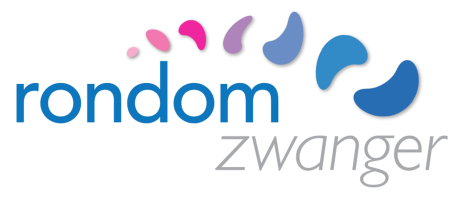 							Zorgpad epilepsie met medicatiemevrouw:geboortedatum:case manager:   										          folders; www.rondomzwanger.nl/folders/Partus		klinischKraambed	vitamine K; consult kinderarts, op indicatie opname couveuse afdelingweekProfessionalActieBeleidInformatie8verloskundigeintakegesprek□ counseling PNS/PND□ folder zwanger (RIVM)□ folder PNS/PND (RIVM)□ groeigids zwanger (JGZ)□ folder echoscopie□ foliumzuur 0,5 mg dag9 - 11echoscopiste SGtermijnecho   bloed prikken:□ zw. screening□ op indicatie: PNS/PNDverloskundige en gynaecoloog: zorgpad opstellenverloskundige en gynaecoloog: zorgpad opstellenverloskundige en gynaecoloog: zorgpad opstellenverloskundige en gynaecoloog: zorgpad opstellen12op indicatie:echoscopiste  SGverloskundigeop indicatie: nekplooi meting/ NIPTbelafspraak uitslagen14echoscopiste SGgynaecoloogGUO: screening NBDcontrole□ zorgpad bespreken□ uitslagen bespreken□ counselen GUO 14 en 20 wkn□ op indicatie;    consult neuroloog□ aanmelden EURAP □ www.epilepsie.nl/webwinkel:     erfelijkheid en zwangerschap□ folder epilepsie□ kraamzorg16 gyn / aa/ klin vlkcontrole□ op indicatie:    erkenning regelen□ zwangerschapscursus19 - 20echoscopiste SGgyn / aa/ klin vlkGUOcontrole24gyn / aa/ klin vlkcontrole□ BV - flesvoeding□ groeigids BV (JGZ)27echoscopiste SGgyn / aa/ klin vlkgroeiechocontrole   bloed prikken:□ Hb□ op indicatie: RAL, OGTT□ folder kindsbewegingen□ folder pijnstilling□ aanbod 32 weken consult   verloskundigen30gynaecoloogkraamzorg controle, uitslagen □ op indicatie: anti-D□ voorlichtingsavond□ bevalplan□ intake kraamzorg32verloskundigen 1e lijncontrole34echoscopiste SGgynaecolooggroeiechocontrole□ evt. vitamine K 10mg 1dd□ bevalplan   bespreken□ belinstructies□ screening bij pasgeboren (RIVM) □ info vitamine K post partum36gyn / aa/ klin vlkcontrole□ op indicatie: consult kinderarts□ gewicht bepalen38gyn / aa/ klin vlkcontrole40gyn / aa/ klin vlkcontrole□ serotiniteit bespreken□ folder serotiniteit41gyn / aa/ klin vlkcontrolevruchtwater/PI